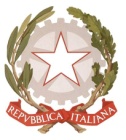 MINISTERO  DELL’ ISTRUZIONE, DELL’UNIVERSITA’ E DELLA RICERCAUFFICIO SCOLASTICO REGIONALE PER IL LAZIOLICEO SCIENTIFICO STATALE“TALETE”Agli studentiai  loro genitoriAi docentip.c. Alla DSGA Sig.ra P. LeoniAl personale ATAAll'Albo Sito webCIRCOLARE N. 98Oggetto:  Modalità di iscrizione ai corsi per le Certificazioni  lingua inglese  a.s. 2019-20Si avvisa che  per iscriversi ai corsi PET e First certificate organizzati dalla scuola British Institutes Salario,  gli alunni interessati devono scaricare il modulo d'iscrizione dal sito del Liceo Talete e inviarlo direttamente alla scuola British Institutes Salario in originale, via Fax o scansione documento via email  all'indirizzo:romasalario@britishinstitutes.itIl termine ultimo è alle ore 13.00 del  30/10/2019.Si  sollecitano  gli studenti interessati a inviare l'iscrizione al più presto; coloro che avessero presentato erroneamente le richieste di iscrizione al Liceo Talete, sono invitati a regolarizzare le richieste attenendosi alle indicazioni sopra fornite.La Coordinatrice del  Dipartimento Lingue                                                              Susanna Rita Petrillo                                                                                                    Il Dirigente Scolastico									        Prof. Alberto Cataneo              (Firma autografa sostituita a mezzo  stampa ai                sensi dell’art. 3 comma 2 del d.lgs. n.39/1993)